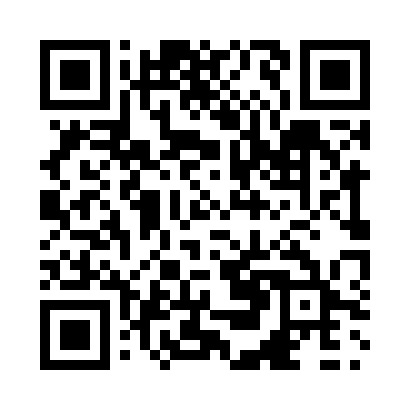 Prayer times for Ranger Lake, Ontario, CanadaMon 1 Jul 2024 - Wed 31 Jul 2024High Latitude Method: Angle Based RulePrayer Calculation Method: Islamic Society of North AmericaAsar Calculation Method: HanafiPrayer times provided by https://www.salahtimes.comDateDayFajrSunriseDhuhrAsrMaghribIsha1Mon3:415:441:387:049:3211:352Tue3:425:451:397:049:3211:353Wed3:425:461:397:049:3211:354Thu3:435:461:397:049:3111:355Fri3:435:471:397:049:3111:356Sat3:445:481:397:049:3111:347Sun3:465:491:397:049:3011:338Mon3:475:491:407:039:3011:319Tue3:495:501:407:039:2911:3010Wed3:505:511:407:039:2811:2911Thu3:525:521:407:039:2811:2812Fri3:535:531:407:029:2711:2613Sat3:555:541:407:029:2611:2514Sun3:565:551:407:029:2611:2415Mon3:585:561:407:019:2511:2216Tue4:005:571:417:019:2411:2017Wed4:015:581:417:009:2311:1918Thu4:035:591:417:009:2211:1719Fri4:056:001:416:599:2111:1620Sat4:076:011:416:599:2011:1421Sun4:096:021:416:589:1911:1222Mon4:106:031:416:589:1811:1023Tue4:126:041:416:579:1711:0824Wed4:146:051:416:569:1611:0725Thu4:166:071:416:569:1511:0526Fri4:186:081:416:559:1411:0327Sat4:206:091:416:549:1211:0128Sun4:226:101:416:549:1110:5929Mon4:246:111:416:539:1010:5730Tue4:266:131:416:529:0810:5531Wed4:286:141:416:519:0710:53